Prénom : ……………………………..les mots puis  l’image au mot correspondant.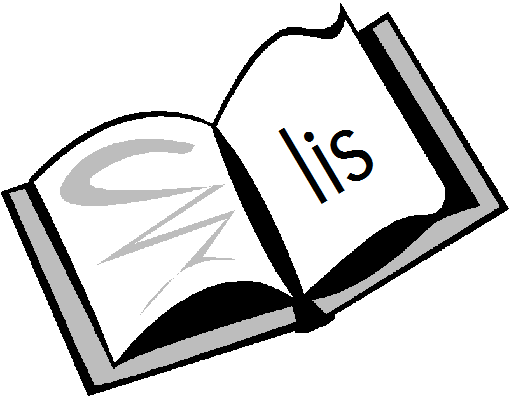 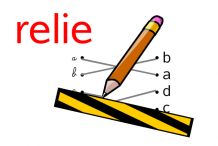   Prénom : ……………………………..  les mots puis  l’image au mot correspondant.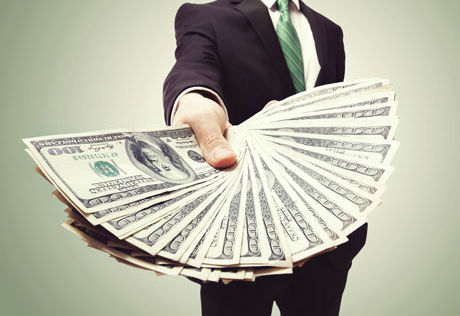 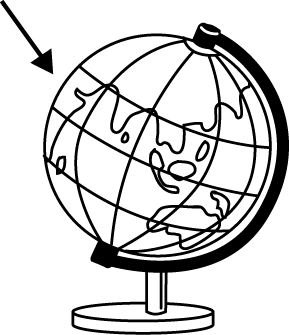 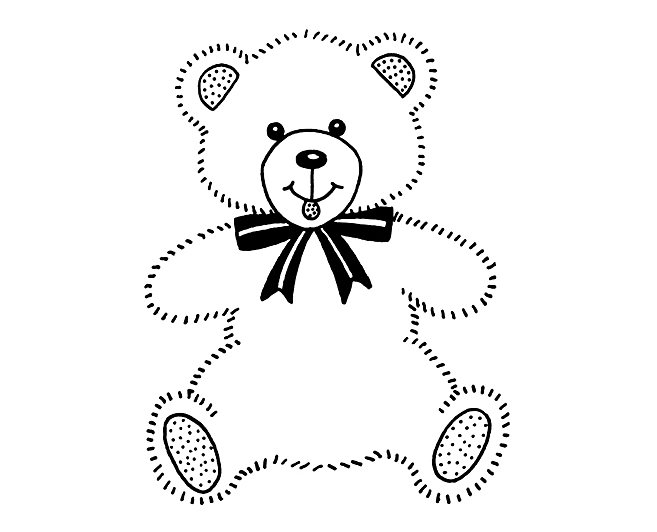 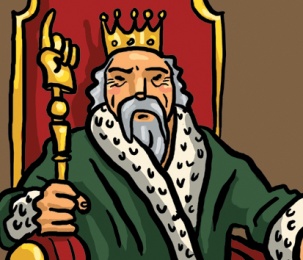 ••••••••un nounoursun richeun chefle monde••••••••un nounoursun richeun chefle monde